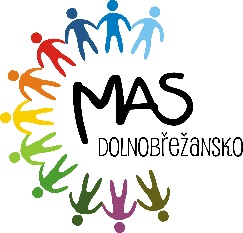 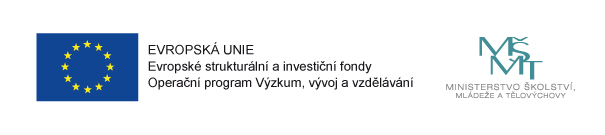 Zápis z jednání Řídícího výboru projektu MAP pro ORP Černošice – 5/2017Termín: 5.10.2017, JinočanyPřítomní: viz prezenční listina, Martina Bláhová; Kateřina Boukalová; Monika Neužilová; Miluše Čančíková; Hana Brožová; Pavel Schneider; Vladimír Hudousek; Filip Kořínek(vz); Miloš Navrátil; Jaroslav Huk; Jitka Lukešová (vz); Magda Marková (vz); Pavel KasalOmluveni: Kristina Kleinwächterová, Květa Trčková; Jana Hrubá; Věra Čermáková; Filip Uhlíř; Denisa Cibulková; Alena Fialová;  Radek HanačíkHosté: Hana BarboříkováV obci Jinočany: 5.10.2017Podpis zapisovatele: 			Miloš NavrátilPodpis ověřovatele: 			Monika NeužilováPodpis projektového manažera: 	Hana BarboříkováI=Info / Ú=úkol / R=RozhodnutíPředmětKdoRPřivítání, návrh programu, odsouhlasení programu. Kontrola prezenční listiny. Návrhy na zapisovatele a ověřovatele.Zapisovatel: Miloš NavrátilOvěřovatel: Monika NeužilováPočet členů ŘV: 21, počet přítomných členů ŘV 13.Řídící výbor JE usnášeníschopný.Návrh usnesení: Řídící výbor souhlasí s programem 5. jednání Řídícího výboru MAP pro ORP Černošice.Hlasování: Pro: 13  Proti: 0   Zdržel se: 0Usnesení č. 1-5/2017: Program jednání byl přijat.Hana BarboříkováIInformace o dosavadním průběhu projektu MAP za období 02/2016 – 02/2017Informace o dosavadním průběhu projektu MAP za období 02/2017 – 09/2017 informace o všech podstatných aktivitách – konference, semináře, informace z regionu MAP, Strategický rámec, jednání se státními a vládními orgány, letní školy, atd. (viz prezentace).PM předložil ŘV dokument Průběžná sebehodnotící zpráva (1.2.2016 – 31.1.2017).http://www.map-orpcernosice.cz/wp-content/uploads/2016/05/MAP-ORP-Černošice_Evaluační-zpráva.docNávrh usnesení: Řídící výbor schvaluje Průběžnou sebehodnotící zprávu 1.2.2016 – 31.1.2017.Hlasování: Pro: 13  Proti: 0   Zdržel se: 0Usnesení č. 6-5/2017: Řídící výbor schvaluje Průběžnou sebehodnotící zprávu 1.2.2016 – 31.1.2017.Hana BarboříkováRProjednání a hlasování o dodatečném zařazení MŠ Štědřík a ZŠ Amos do projektu MAP.Oba subjekty předložily souhlas se zapojením ze strany ředitele i zřizovatele, splnily tak podmínky pro účast na projektu.Návrh usnesení: Řídící výbor souhlasí se zařazením ZŠ Amos a MŠ Štědřík do projektu MAP.Hlasování: Pro: 13 Proti: 0  Zdržel se: 0Usnesení 2-5/2017: ZŠ Amos a MŠ Štědřík byly zařazeny do projektu MAP.členové ŘVI/R/ÚShrnutí změn a doplnění v seznamu investic. Projednání a hlasování dokumentu Seznam investičních priorit. Diskuse. Návrh usnesení: Řídící výbor schvaluje předložený aktualizovaný seznam plánovaných investic na území ORP Černošice, dokument SIP102017.Hlasování: Pro: 13  Proti: 0   Zdržel se: 0Usnesení č. 3-5/2017: ŘV schvaluje k datu 5.10.2017 aktualizovaný seznam plánovaných investic na území ORP Černošice, dokument SIP102017.Hana Barboříkováčlenové ŘVI/R/ÚPM předložil a představil ŘV jednotlivé aktivity spolupráce pro akční plán na roky 2018/2019, které vzešly z pracovních skupin v území. (viz prezentace výše)Návrh usnesení: Řídící výbor schvaluje zařazení navržených aktivit do akčního plánu MAP ORP Černošice na období 2018/2019.Hlasování: Pro: 13  Proti: 0   Zdržel se: 0Usnesení č. 4-5/2017: Řídící výbor schvaluje zařazení navržených aktivit do akčního plánu MAP ORP Černošice na období 2018/2019.Návrh usnesení: ŘV ukládá realizačnímu týmu rozpracovat akční plán a předložit jej ŘV ke schválení per rollam.Hlasování: Pro: 13  Proti: 0   Zdržel se: 0Usnesení č. 5-5/2017: ŘV ukládá realizačnímu týmu rozpracovat akční plán a předložit jej %RV ke schválení per rollam.Hana Barboříkováčlenové ŘVI/RPM předložil a vysvětlil organizační strukturu a komunikační strategii MAP.http://www.map-orpcernosice.cz/wp-content/uploads/2016/05/Organizační-struktura-MAP.docxNávrh usnesení: Řídící výbor schvaluje Organizační strukturu a Komunikační strategii projektu MAP ORP Černošice.Hlasování: Pro: 13  Proti: 0   Zdržel se: 0Usnesení č. 6-5/2017: Řídící výbor schvaluje Organizační strukturu a Komunikační strategii projektu MAP ORP Černošice.členové ŘVHana BarboříkováIInformace o navazujícím projektu MAP (sloučení implementace a MA II)Spojeno pokračování MAP a Implementace MAPNa 2 až 3 rokyMin 3 mil. Kč, max. 6mil+za každé zapojené IZO do realizace projektu 60tis. Kč  (až 10 mil)Žadatel lze stejný ale i jiný– dohoda v územíPartnerství možnéNN - 40% k veškerým mzdovým výdajům (stejné)Budou povinně volitelné podaktivity (implementace povinných opatření z MAPI)Složení ŘV – noví povinní členovéPovinné PS – pro čtenářskou gramotnost, matematickou gramotnost, pro financování, pro nerovnostiSR MAP a MAP schvaluje pouze ŘV (už ne obce)Povinné a volitelné (nepovinné) podaktivity   Více informací po 9/10/2017Hana BarboříkováIInformace o navazujícím projektu na šablony (pro ZŠ, MŠ, ZUŠ, SVČ)Sloučená výzva pro MŠ, ZŠ, ZUŠ, SVČ, ŠD a ŠKPředpokládané vyhlášení - únor 2018Realizace projektů – 24 měsícůZase bude dotazníkové šetřeníMinimální výše výdajů: 100 000 KčMaximální výše výdajů:   MŠ, ZŠ: 300 000 Kč na subjekt + 2500 Kč na dítě/žáka  ZUŠ, školská zařízení: 100 000 Kč na subjekt + 1800 na dítě/žáka/studentaMonitorovací období 6 měsícůHana BarboříkováIInformace o pokroku v KAP – implementacehttp://kap-stredocesky.cz/Pavel SchneiderISchválení seznamu investičních požadavků pro Strategický Rámec prostřednictvím internetu (per rollam)Od 29.3.2017 15:00 do 1.4.2017 15:00 proběhlo schvalování seznamu investičních požadavků pro Strategický rámec.Hlasování se zúčastnilo 18 z 21 členů Řídícího výboru, souhlasně se vyjádřilo 16 členů, 2 hlasování jsou neplatná pro nedodržení podmínek, 3 členové se hlasování zdrželi. Hlasování splnilo podmínky uvedené ve Statusu ŘV a je platné, Řídící výbor schválil navržené usnesení počtem 16ti členů. Schválené usnesení: Seznam investičních požadavků pro Strategický Rámec MAP pro ORP Černošice, dokument SIP32017, je v souladu s cíli Strategického rámce MAP. Dokument SIP32017 se stává platným ode dne schválení, tj. 1. dubna 2017, na období následujících 6ti měsíců.Protokol o hlasování: Hana BarboříkováI/ÚDalší předpokládaný termín schůzky ŘV bude na konci listopadu 2017.Hana Barboříková